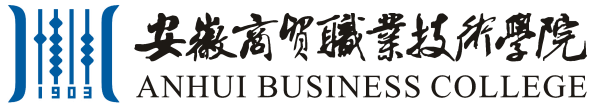 来访接待安排表地址：安徽芜湖弋江区文昌西路24号（241002）联系方式：0553-5971000（传真）  5971010  5971012  5971046  5971013来访单位来访领导来访时间来访人数来访人员来访人员接待人员接待人员交流内容交流内容交流内容交流内容具体安排具体安排具体安排具体安排时  间地  点程序安排接待联系人联系方式